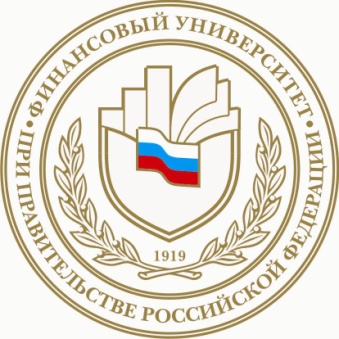 Федеральное государственное бюджетное образовательное учреждение высшего образования «Финансовый университет при Правительстве Российской Федерации»(Финуниверситет)Барнаульский филиалПРОГРАММАнаучно-методического семинара для молодых ученых и студентовНАПИСАНИЕ И ОФОРМЛЕНИЕ НАУЧНО-ИССЛЕДОВАТЕЛЬСКОЙ РАБОТЫМесто проведения:Барнаульский филиалАдрес: г. Барнаул, пр. Ленина, 54, ауд. 6169 февраля 2016 годаБарнаул - 2016Организаторы: Барнаульский филиал Финансового университета при Правительстве РФ,Модератор семинара: Фасенко Т.Е., заместитель директора по научной работе, к.э.н., доцент.В мероприятии примут участие студенты и магистранты филиалаТема семинара: «Написание и оформление научно-исследовательской работы». Дата: 09.02.16.Время: 11.20Место проведения: Аудитория 616.  Выступающие:- Фасенко Т.Е., заместитель директора по научной работе, к.э.н, доцент.Доклад «О научно-исследовательской работе студентов, обучающихся по программам бакалавриата и магистратуры» - Яськова Н.А., заведующий библиотекой.Доклад «Информационные ресурсы в помощь научной деятельности», - Мищенко И.К., научный сотрудник, к.э.н., профессор;Доклад «Научное студенческое общество: цели создания и направления деятельности. Методика подготовки научных работ» Приглашаем принять участие всех желающих!